                                                                                                           Межрайонная ИФНС России №1 по Республике Крым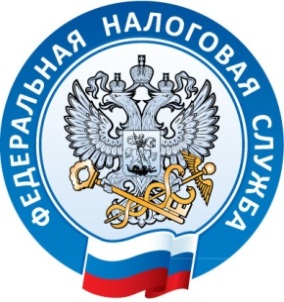  г. Джанкой, ул. Дзержинского,30                                                                                                                                                   тел. (36564)3-14-2416.05.2016Воспользуйтесь налоговым вычетом!Налоговый вычет - это сумма, которая уменьшает размер дохода, с которого уплачивается налог. Претендовать на получение налогового вычета может гражданин, который является налоговым резидентом Российской Федерации; при этом он получает доходы, с которых удерживается налог на доходы физических лиц по ставке 13%.Обращаем Ваше внимание, что возврату подлежит не вся сумма понесённых расходов в пределах заявленного вычета, а соответствующая ему сумма ранее уплаченного налога. Широкий перечень налоговых вычетов по основным социально значимым расходам граждан предусматривает налоговое законодательство России. Это:1) стандартные налоговые вычеты;2) социальные налоговые вычеты;3) имущественные налоговые вычеты;4) профессиональные налоговые вычеты.В каких случаях можно получить имущественный вычет?Воспользовавшись имущественным вычетом, Вы можете вернуть часть расходов на: - непосредственное приобретение и строительство жилья (квартира, частный дом, комната, их доли); - приобретение земельного участка с расположенным на нем жилым домом или для строительства жилого дома; - расходы по уплате процентов по целевым кредитам (ипотечным кредитам) на строительство или приобретение жилья; - расходы, связанные с отделкой/ремонтом жилья (если оно было приобретено у застройщика без отделки).Для того, чтобы получить налоговый вычет, налогоплательщику необходимо отправить в «Личном кабинете налогоплательщика для физических лиц» или предоставить в налоговый орган по месту жительства заполненную декларацию по форме 3-НДФЛ с копиями документов, подтверждающих право на получение вычета. Межрайонная ИФНС России №1 по Республике Крым